农行掌上银行评测农行掌银iPhone客户端。2012年4月11日发布上线。2013年3月20日更新为最新版本1.1。新版本增加了部分新功能，并优化了之前已有的70余项功能。优化主界面，增加了部分增值业务和附加功能。1、功能解析1.1功能地图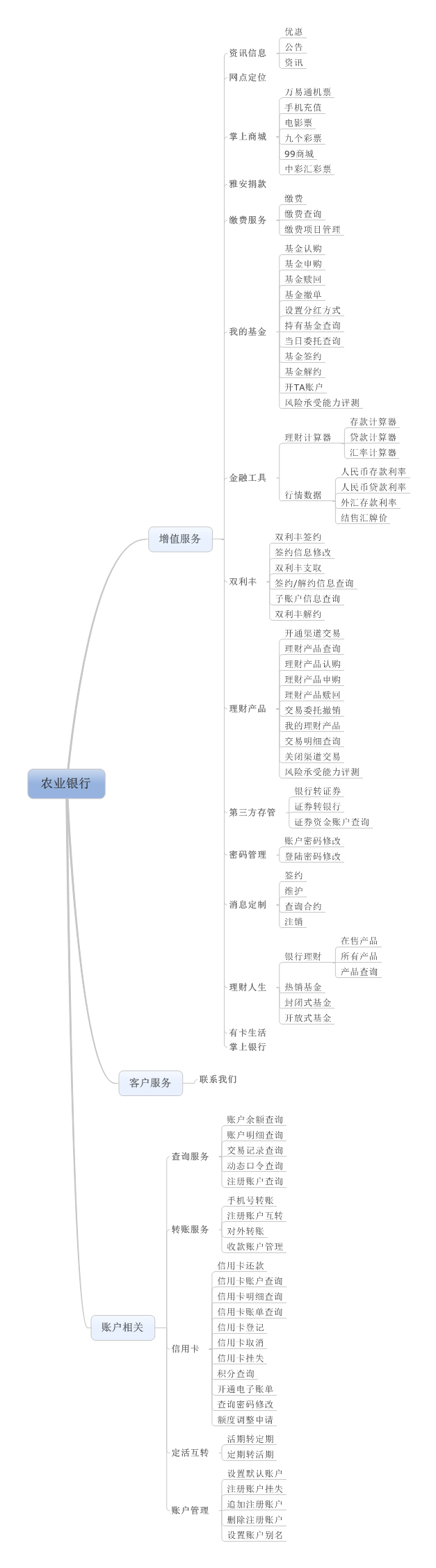 1.2功能分析农行手机银行从发布到现在的最新版本已经有一年多的时间，在这一年多当中，其loading页面也更换过多次。次版本农行掌上银行的loading页，有着浓郁的中国风，淡雅的桃花映衬农行的一摸新绿，显得新意盎然。首页采用六宫格排列，将功能区块以菱形展示，突出显示掌上银行的功能按钮。其他：网点定位，资讯信息，理财人生，有卡生活，掌上商城等位列其后，主要功能一目了然。下方还有toolbar 可以在不同的服务页面间跳转。方便用户使用。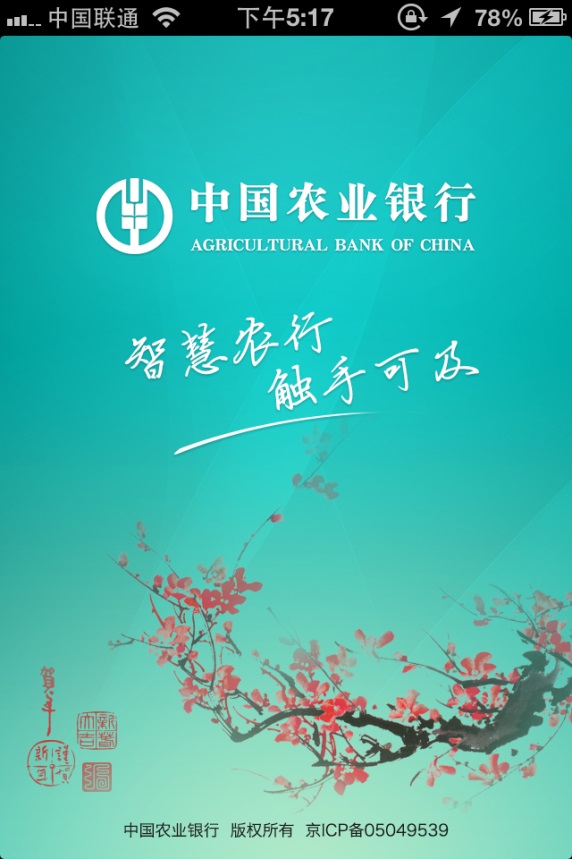 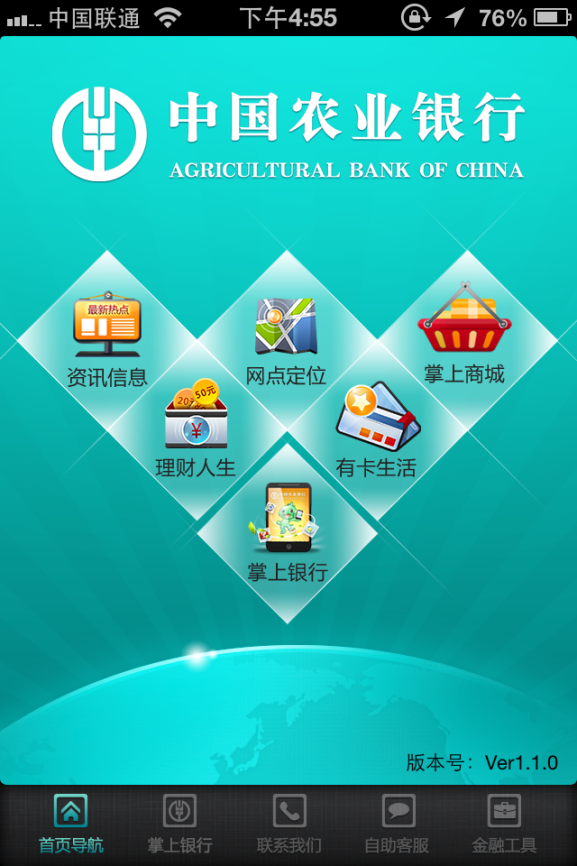 首页部分为用户提供了除手机银行外农业银行相关的增值服务：资讯信息、网点定位、掌上商城、理财人生、有卡生活共6项增值服务。Toolbar提供的功能有两个重复，其他三个两项属于客户服务类，一项属于增值类。这种排布层级关系不是很好。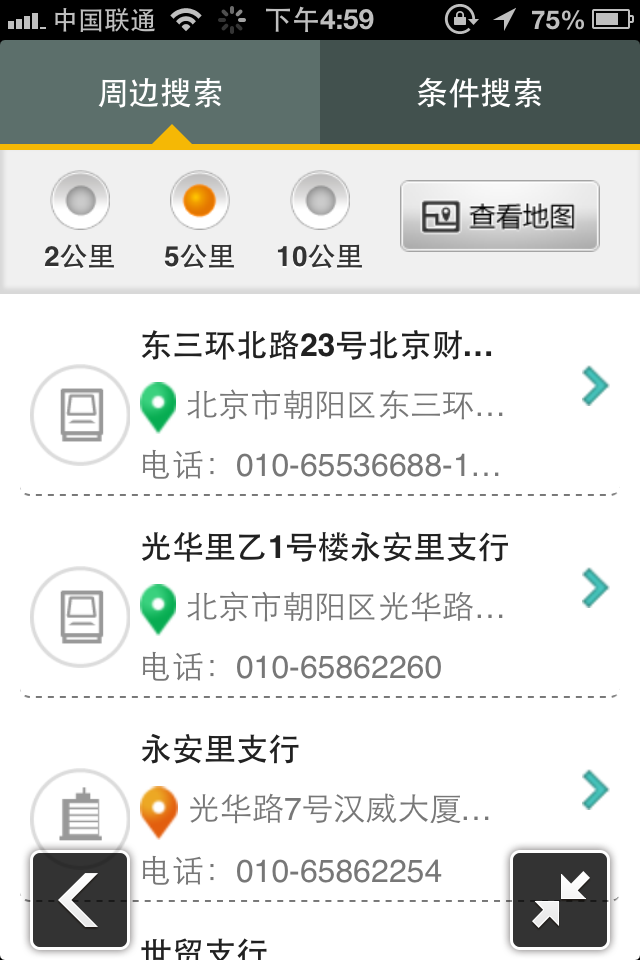 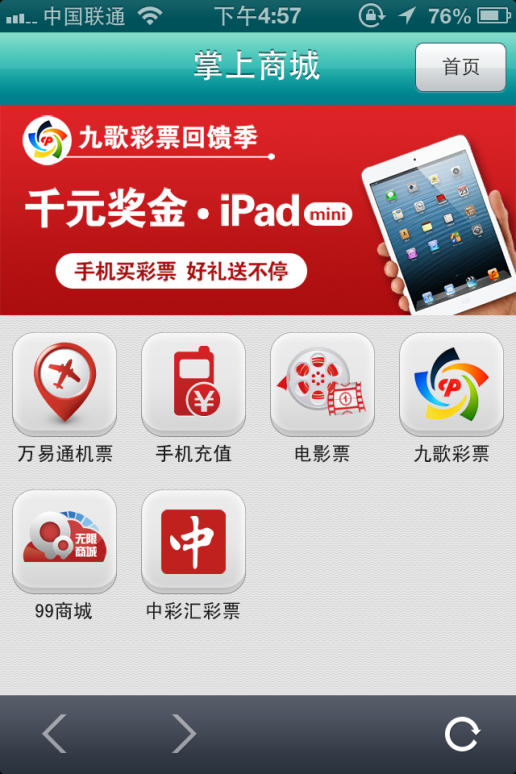 手机银行内部是以菜单列表展示，层级清晰。共有12项业务，涉及到银行基本常用的所有业务功能 ，每项业务内的详细业务，也省去了很多用户去柜台办理的麻烦。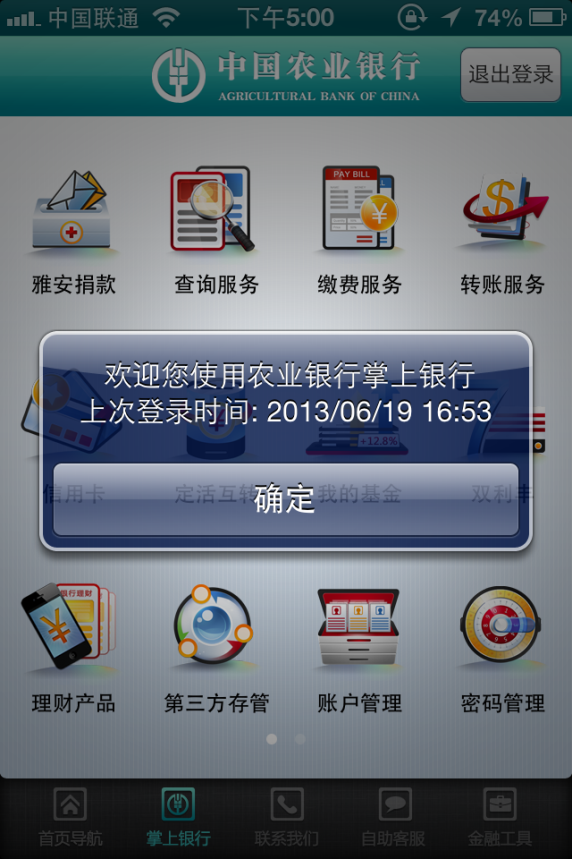 2、开通与注册2.12.1.1开通入口农行手机银行与其他银行相比，缺少了注册功能，所以在此无法进行评测。现在若想使用农行手机银行，还是需要去营业网点柜台办理开通后，再登录手机银行绑定。如果在新版本中将增加自助注册功能，会省去了去营业网点柜台办理的繁琐。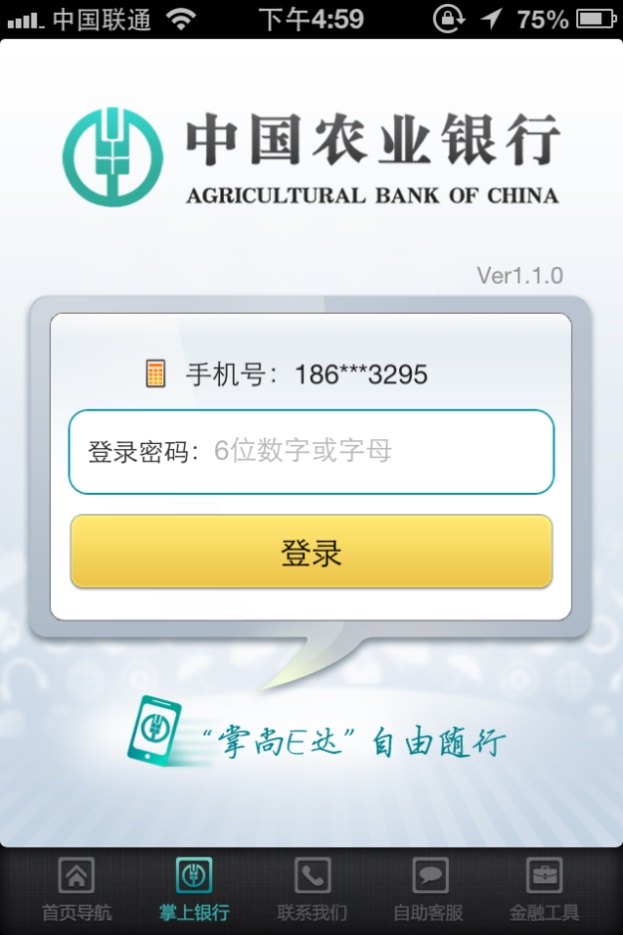 3、界面分析3.1、交互方面农行手机银行交互方面做的是十分简单易懂，还是通过最常用的转账交易里流程来进行评测这个转账交易流程，对用户需要填写的内容，页面显示的内容都很清晰。流程一眼就能看明白，一步步的往下进行得很顺利。手机银行毕竟还是需要网络支持的，所以网络条件稍微差点的地方，流程下一步刷新的速度会相对稍慢些，如果在有wifi的环境下使用，速度还是令人满意的。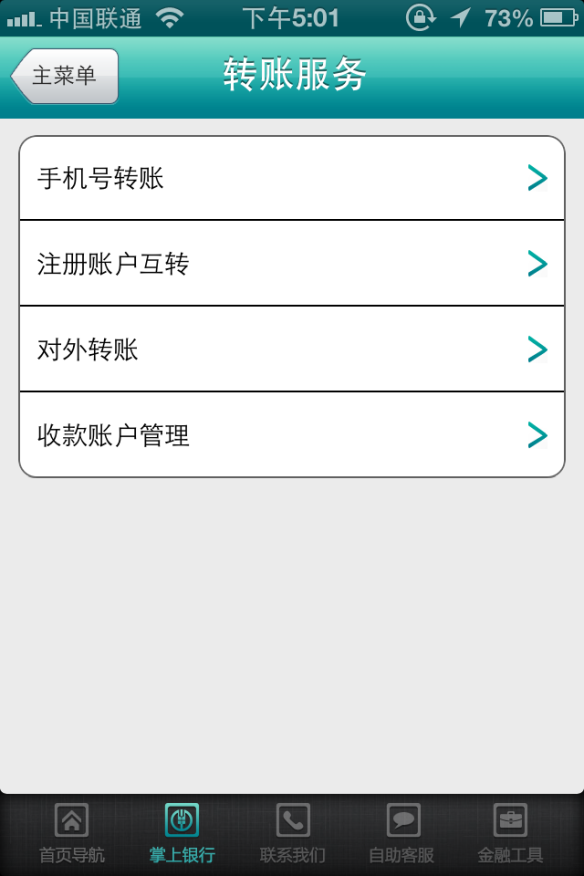 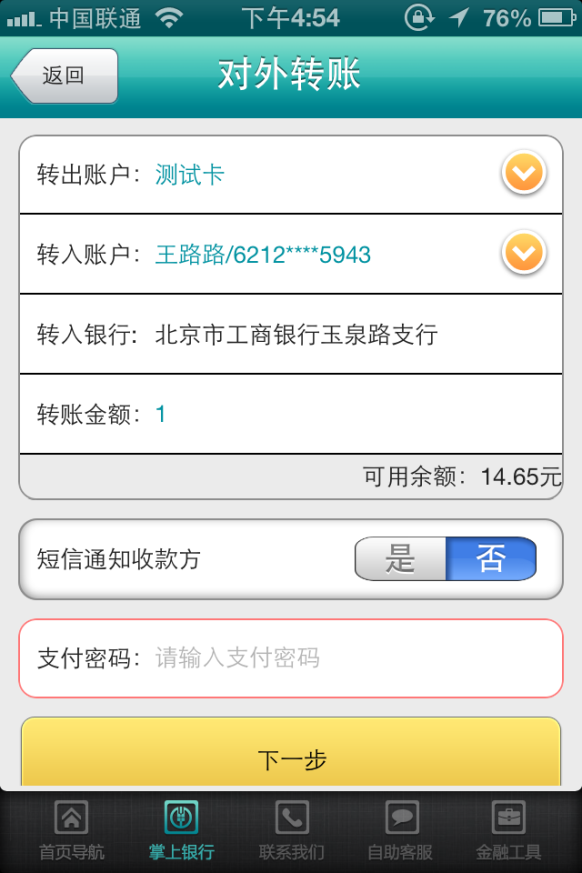 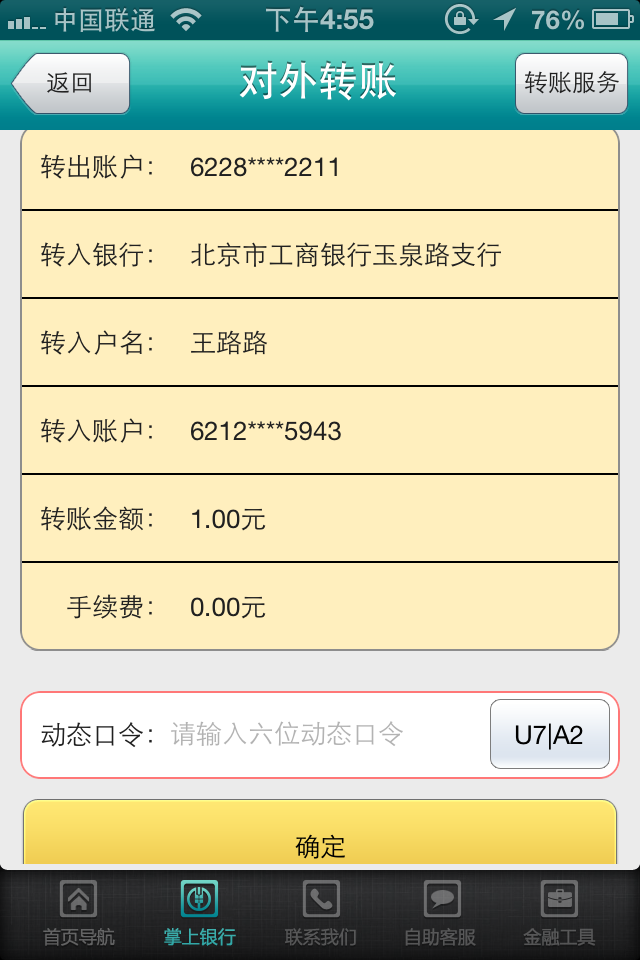 3.2、视觉方面农行手机银行整体视觉配色使用了标准的农行绿为主色调，并在细节处进行了精致的修饰，如loading页的变色及暗纹，主页菜单页的地球图案及图标周围的透明菱形框，这几点都显出了农行手机银行在视觉方面的精细之处。图标嵌套在透明的菱形框中显得格外清晰，菱形框的周围有光丝延伸，给人一种清透高端的感觉。手机银行内部以简单的线条、线框组合，在操作时候会给用户带来清晰的视觉体验，简单的线条组合可显示出农行这种大行的气质。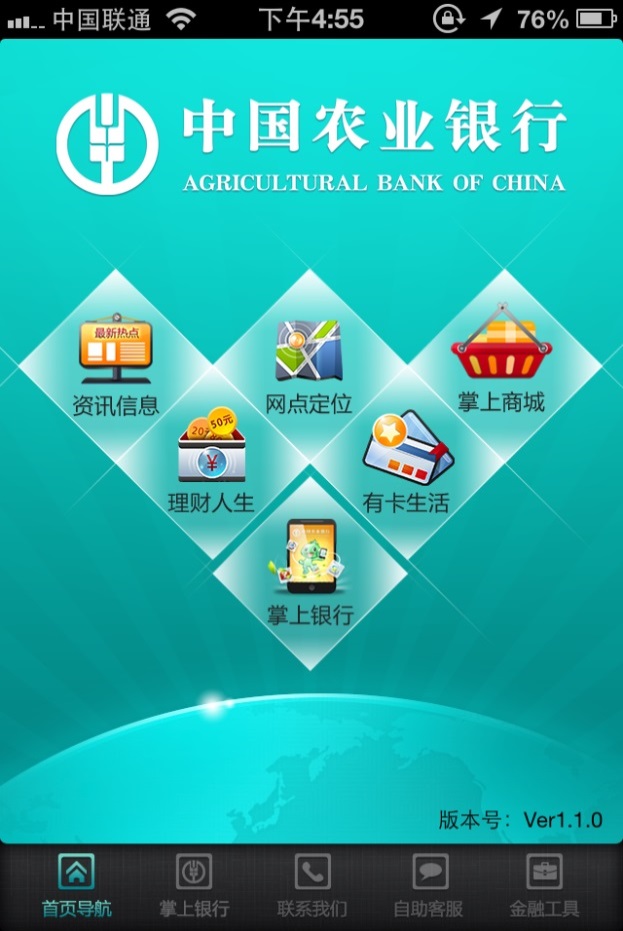 4、solomo农行手机银行的社交、用户间及用户与平台间的互动，功能全，但特色少。手机银行内普通的转账、缴费、捐款，这些都是基本常用功能。增值服务部分里，网点查询、有卡生活、资讯信息、掌上商城囊括了大部分的特色业务。其中有卡生活介绍了农行的特约商户，为农行客户的消费提供了方便。掌上商城中只有第三方的99商城是商品销售，其他的几个属于小增值业务，如彩票、机票、充值、电影票等，要点击进入到掌上商城才能看到，层级略深。网点查询功能提供了周边查找和自搜索方式并区分营业网点和ATM自助网点，详情中直接调用电话功能，可直接给网点拨打电话进行详细咨询，地图使用的是bing地图，由于是WEB APP版本，所以界面效果不是很好。 常见的网点排号功能在此版本中没有见到。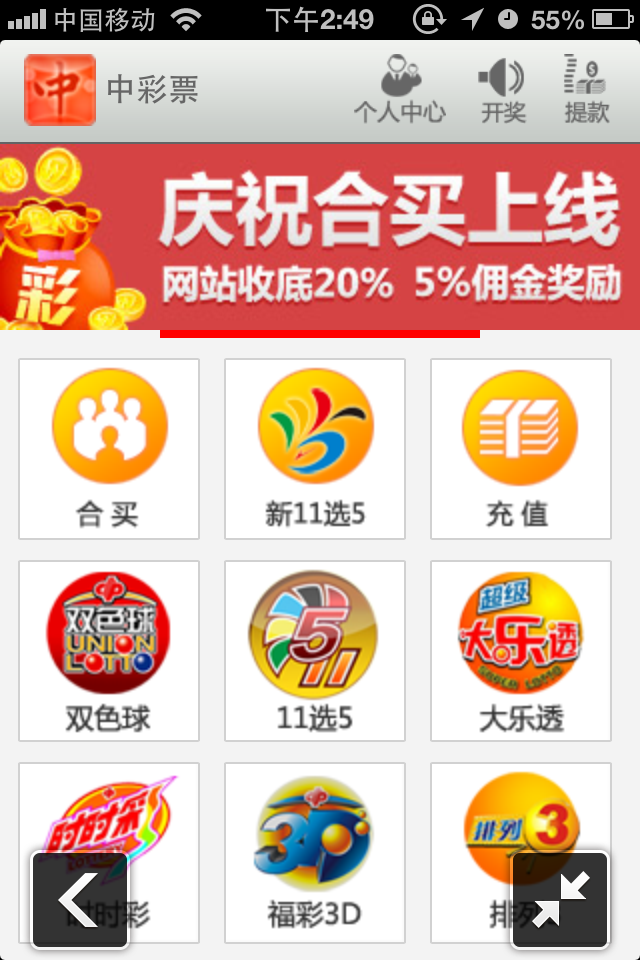 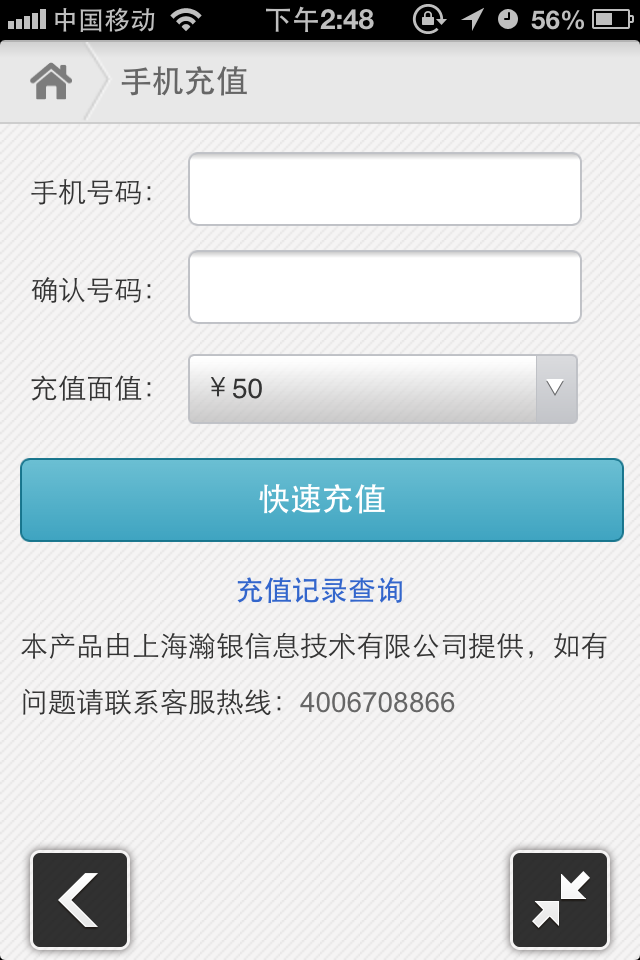 5、O2O服务农行手机银行的O2O服务没有提供现在流行的二维码扫描业务，但是第三方的优惠商城等增值服务，为用户提供了方便，业务种类还可以再多些。现在银行间的增值业务服务竞争日趋激烈，每个银行都希望用户弄通过自己行的手机银行得到更多的增值服务，但也要考虑到用户的实际需求，以便对业务进行精简。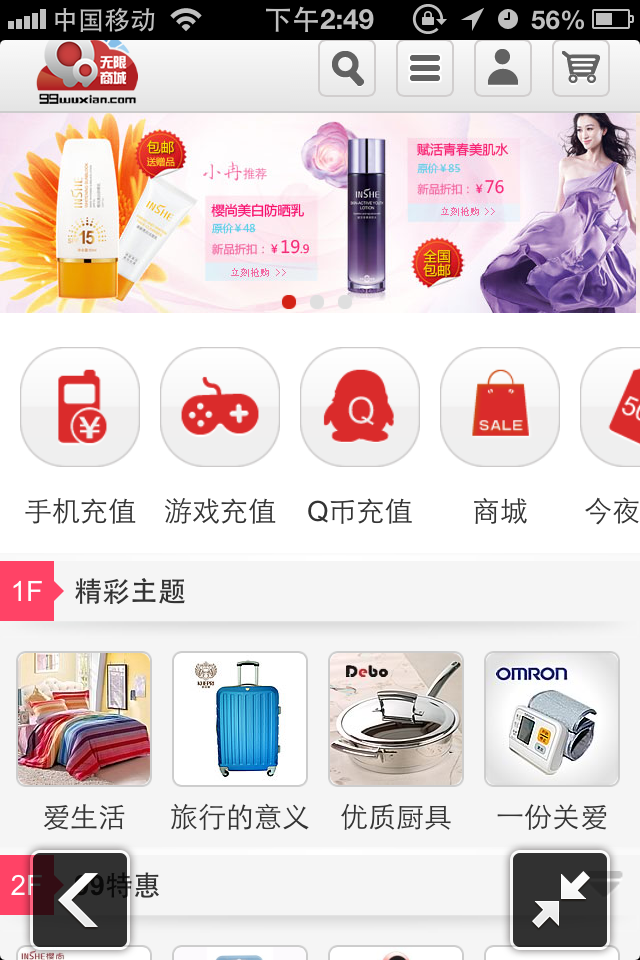 6、运营模式农行手机银行采用了另类的九宫格模式，由于形状为菱形，所以页面的功能展示扩展性较差，不过在现有版本上，用户一般能用到的功能基本满足。用户对于手机银行的使用，一般是为了省去往银行网点跑的麻烦。所以最主要的是要让用户觉得银行业务办理方面的功能够用，其次再根据用户需求增加一些增值服务。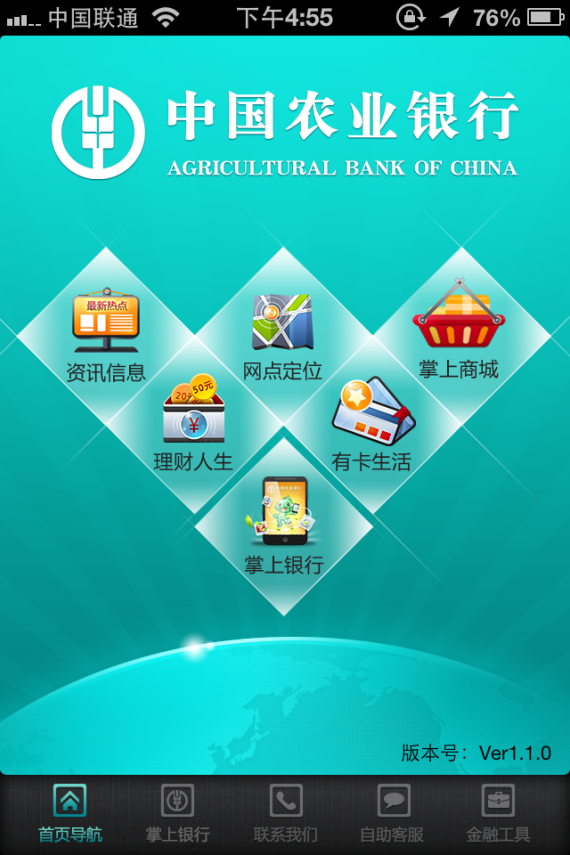 7、个性化：农行掌上银行目前版本略显普通，没有将个性化内容融合其中，可考虑增加一些例如换肤，首页定制等功能。8、移动支付农行手机银行的移动支付功能主要体现在手机银行内的缴费功能中，提供了日常生活所涉及到的缴费。在增值服务部分，农行提供了彩票购买、电影票、机票、充值等项目，这些均可通过农行手机银行进行预定并支付款项。在移动支付方面衔接的很严密。同时也为用户的使用提供了便捷。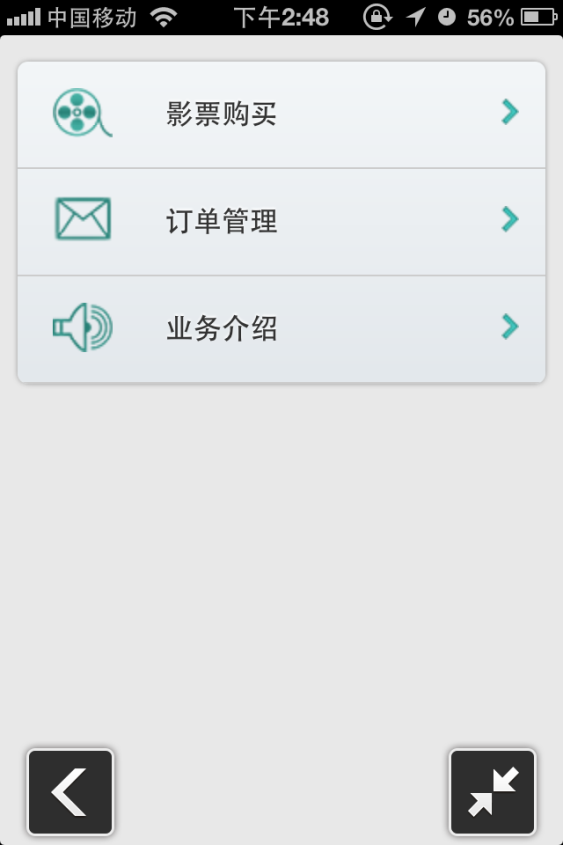 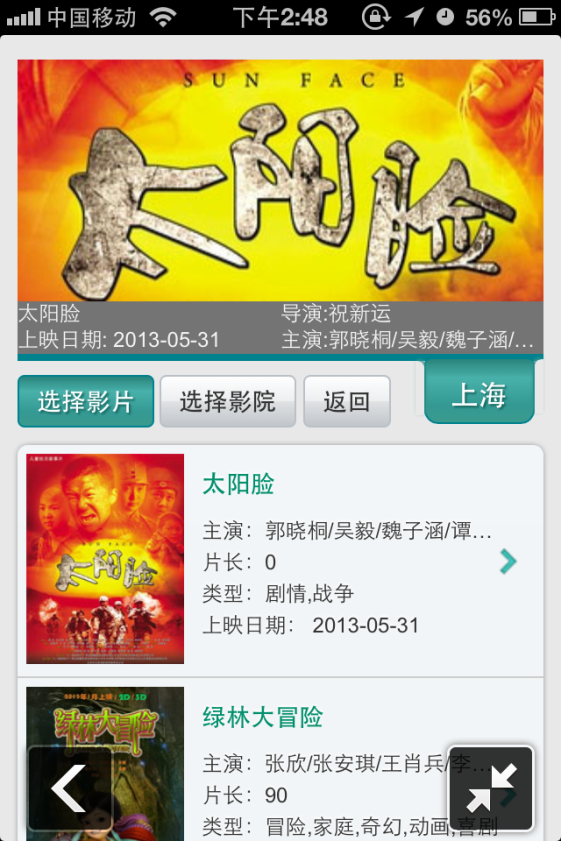 9、农行手机银行特色农行手机银行将大部分用户常用功能都做到了流程清晰，界面简洁，体现出大行的气质。增值业务方面将WEB APP欠入在原生APP中，给用户不同的视觉感受。安全性方面，成功登陆后，home键回到桌面，再次进入掌银界面不用验密环节，方便用户的同时安全的保证还需考虑。